附件2：                参会地图及路线指引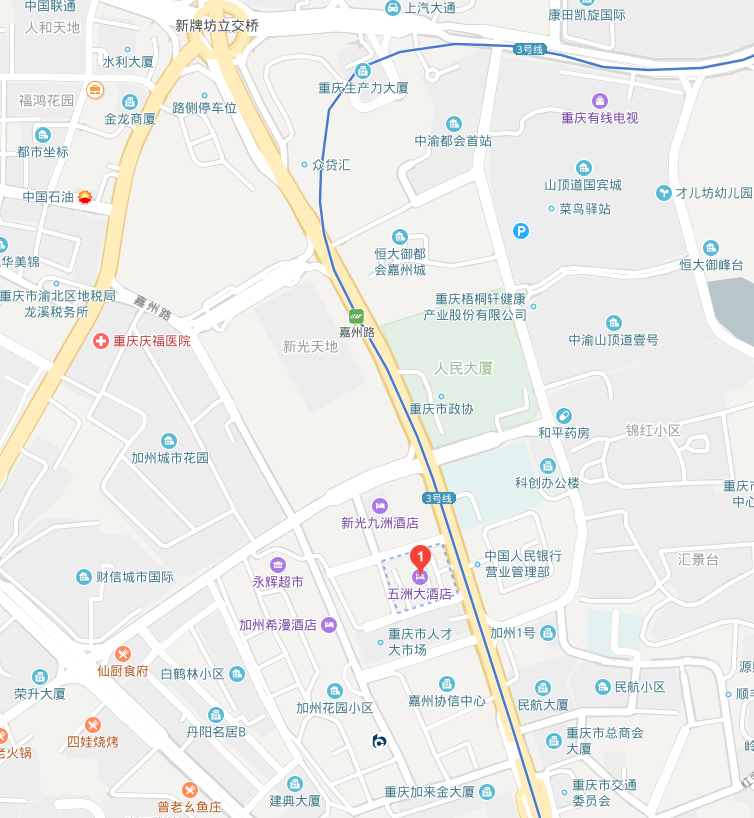 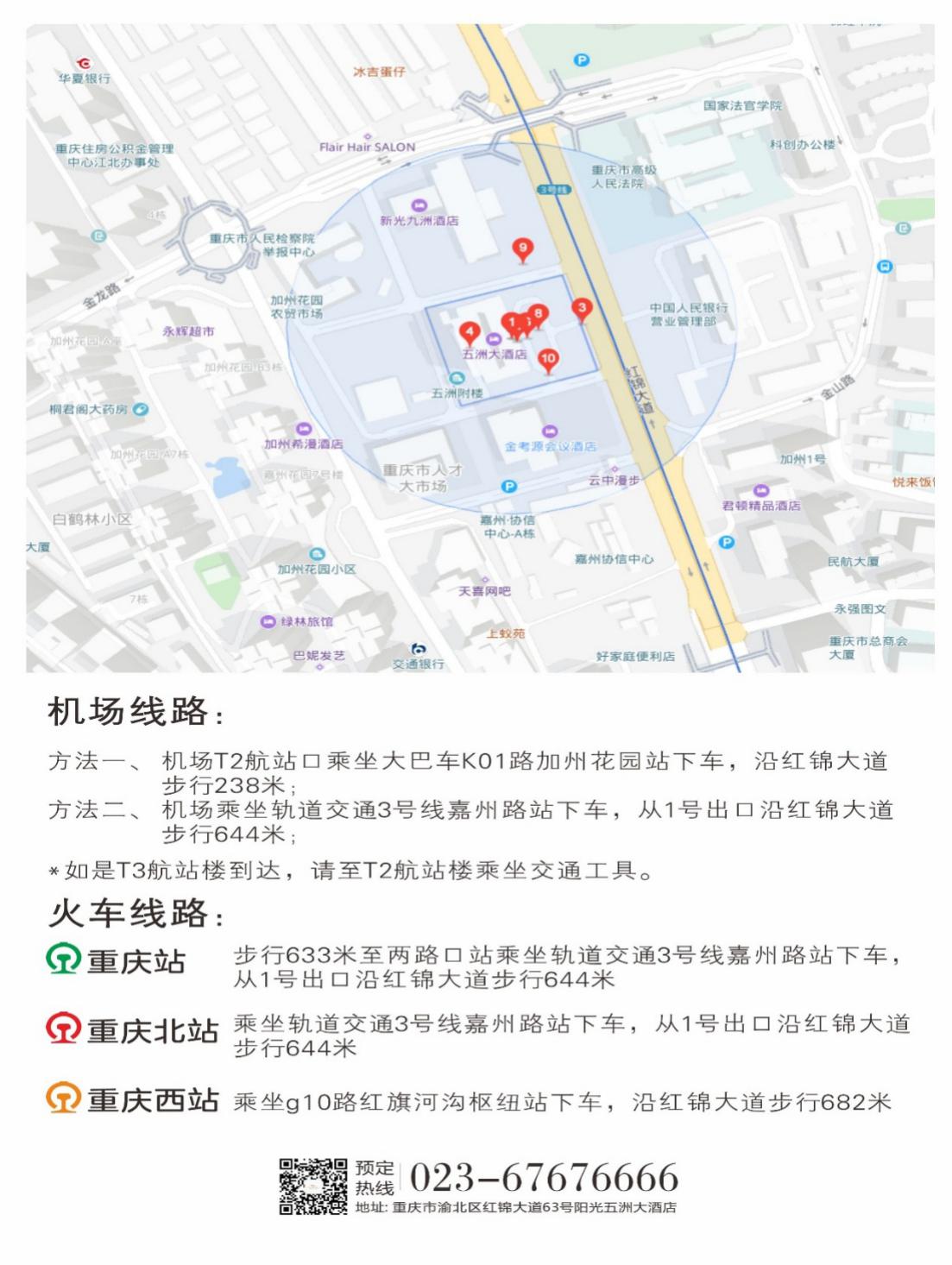 